المملكة العربية السعوديةوزارة التعليمالإدارة العامة للتعليم بمنطقة  .....................ابتدائية ........................................المملكة العربية السعوديةوزارة التعليمالإدارة العامة للتعليم بمنطقة  .....................ابتدائية ........................................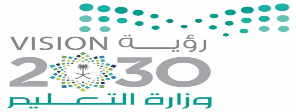 المادة : مهارات رقميةالصف: الصف الخامس والسادسالمادة : مهارات رقميةالصف: الصف الخامس والسادساسم الطالب:..............................................................................................................................................................................................................................الصف :..............................................................................................................................................................................................................................السؤال الأول : اختر الإجابة الصحيحة بوضع دائرة حولها مما يأتي :السؤال الأول : اختر الإجابة الصحيحة بوضع دائرة حولها مما يأتي :السؤال الأول : اختر الإجابة الصحيحة بوضع دائرة حولها مما يأتي :السؤال الأول : اختر الإجابة الصحيحة بوضع دائرة حولها مما يأتي :السؤال الأول : اختر الإجابة الصحيحة بوضع دائرة حولها مما يأتي :1) هو أحد أنواع الأجهزة الالكترونية الذي يمكنه اتباع تعليمات محددة لاتخاذ القرارات والقيام بأشياء مفيدةالجدول المدرسيالحقيبة المدرسيةالحاسب الآليالمواد الدراسية2) من أنواح الحاسب الآليالهواتف الذكيةالسيارةالقطارالطابعة3) من أدوات الحاسب التفاعلية شاشة اللمسصندوق الحاسب حقيبة الحاسبمستخدم الحاسب 4) نظارات الواقع الافتراضي VR  أحد أدوات قياس العينأدوات الكتابةالأدوات المدرسيةالأدوات التفاعلية في الحاسب5) ذاكرة الوصول العشوائي ( الرامات ) هي أحد المكونات المادية في  الحاسب مكونات السبورة البيضاءمكونات الكتب المدرسيةمكونات منصة مدرستي6) الطابعات نوعان طابعة نافثة للحبر وطابعةليزرصانعة للحبرطاردة للحبربدون حبر7) عندما تنشئ ملف يتم تخزينه في القرص الصلبالطابعةلوحة المفاتيحشاشة الحاسب8) جهاز يسمح للحاسب بقراءة الأقراص والتفاعل معهاالووردمحرك البحثمحرك المتصفحمحرك الأقراص المضغوطة9) نستطيع تغيير اسمه بكل يسر وسهولة الملفالشاشةالطابعةاللمس10) نستطيع إضافة صورة موجودة بسهولة في ملف الووردمحرك البحثلوحة المفاتيحالفأرة11) عند تحديد نص في برنامج الوورد وضغط مفتاح حذفيحذف النصينسخ النصيلون النصيصغر النص12) عند الضغط على مفتاح السهم للأسفل يحدث ينزل المؤشريرتفع المؤشريتجه المؤشر يميناً يتجه المؤشر يساراًالسؤال الثاني : اختر الصورة المناسبة  بوضع دائرة عليها السؤال الثاني : اختر الصورة المناسبة  بوضع دائرة عليها السؤال الثاني : اختر الصورة المناسبة  بوضع دائرة عليها السؤال الثاني : اختر الصورة المناسبة  بوضع دائرة عليها السؤال الثاني : اختر الصورة المناسبة  بوضع دائرة عليها 1) أحد أدوات التخزين الخارجية تستخدم كثيرا 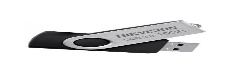 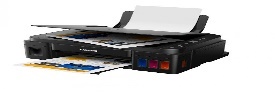 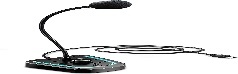 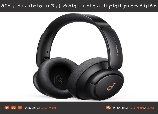 2) من مكونات الحاسب المكتبي الأساسية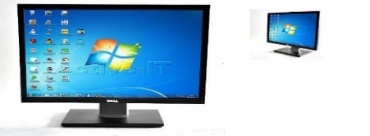 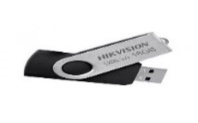 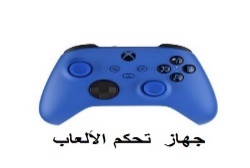 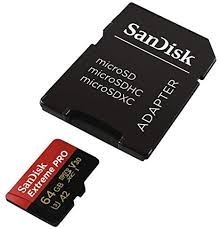 3) من وحدات الإدخال في الحاسب الآلي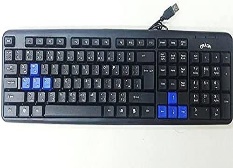 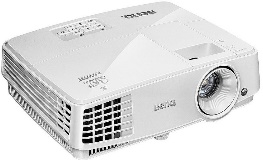 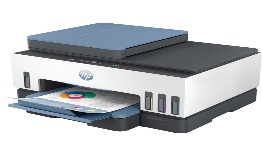 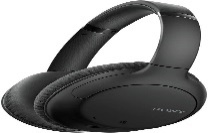 4) من وحدات الإخراج في الحاسب الآلي 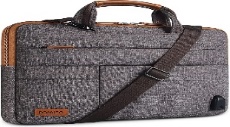 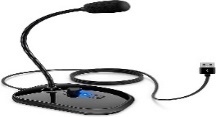 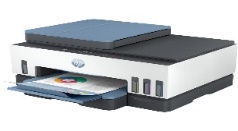 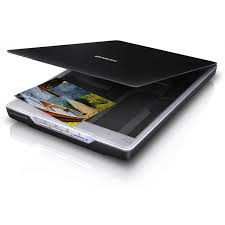 5) وحدة المعالجة الرئيسية في الحاسب الآلي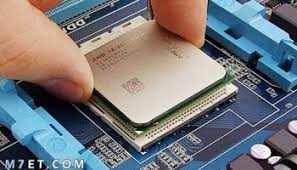 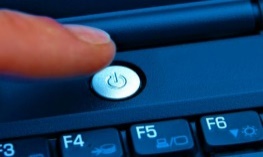 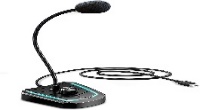 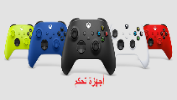 6) حاسب خفيف الوزن يمكن حمله في أي مكان بسهولة ويسر ويحتوي على بطارية داخلية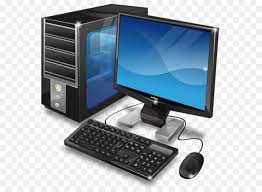 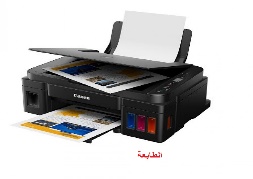 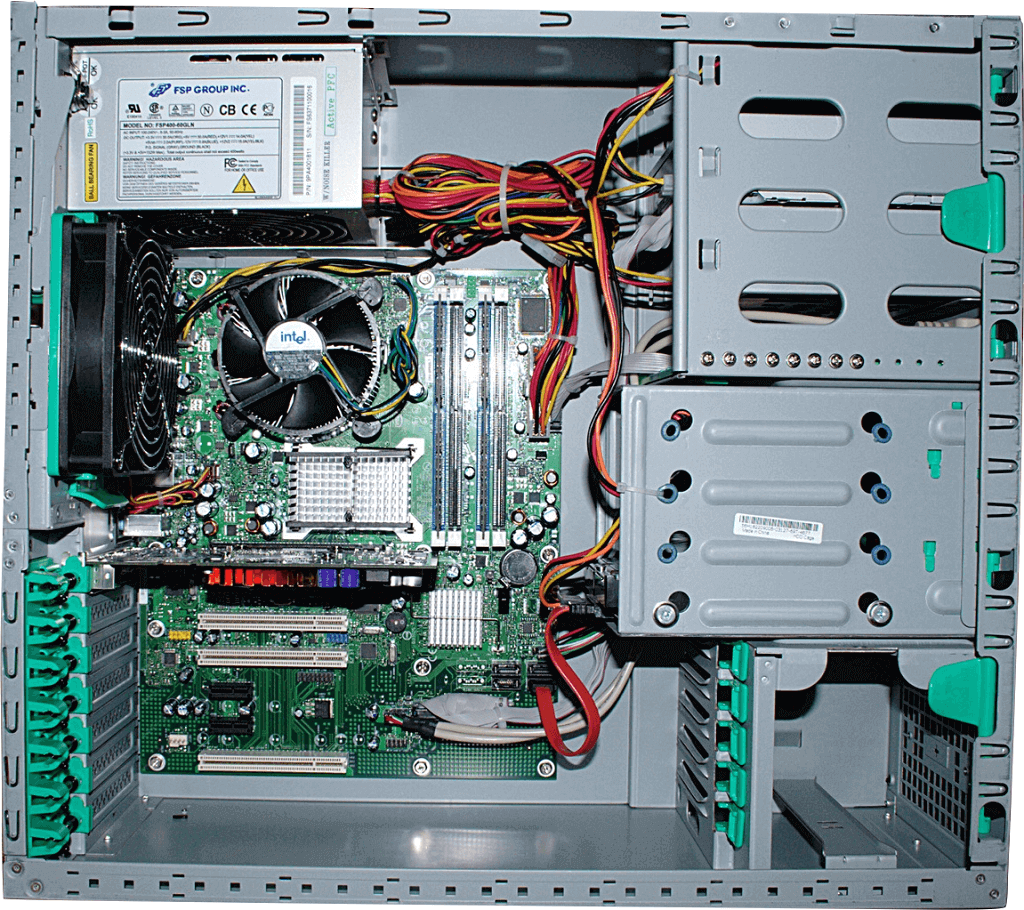 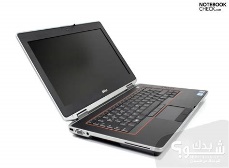 7) تعتبر بديل للفارة ويمكنها التعرف على اصابعك من المؤشر على الشاشة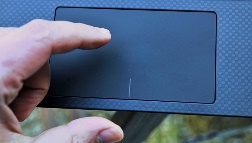 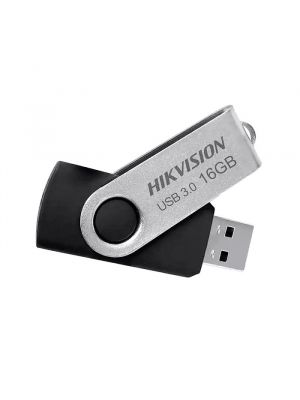 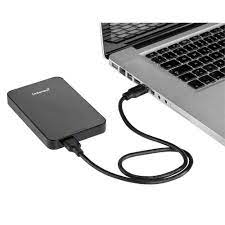 8) أحدث أنواع الحاسبات لا يحتوي على لوحة مفاتيح ويتم ادخال البيانات عن طريق اللمس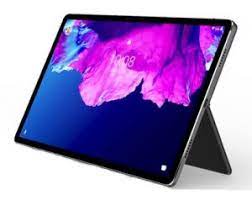 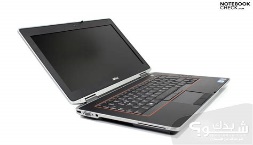 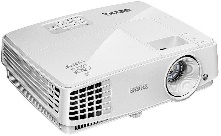 9) يحظى بشعبية كبيرة لدى المصممين والرسامين 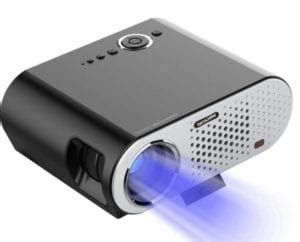 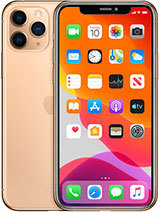 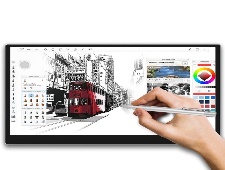 10) قرص يستخدم في تخزين أحجام كبيرة من الملفات المتنوعة 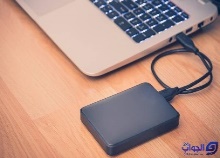 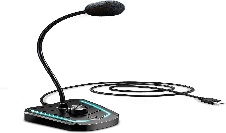 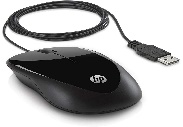 11) يحتوي على مجموعة من المجلدات الفرعية والملفات 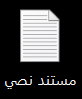 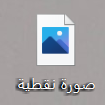 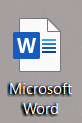 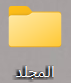 السؤال الثالث : أكتب رقم الأسماء في ( أ ) بما يناسبها من  صور الأجهزة في    (  ب  )السؤال الثالث : أكتب رقم الأسماء في ( أ ) بما يناسبها من  صور الأجهزة في    (  ب  )السؤال الثالث : أكتب رقم الأسماء في ( أ ) بما يناسبها من  صور الأجهزة في    (  ب  )السؤال الثالث : أكتب رقم الأسماء في ( أ ) بما يناسبها من  صور الأجهزة في    (  ب  )السؤال الثالث : أكتب رقم الأسماء في ( أ ) بما يناسبها من  صور الأجهزة في    (  ب  )السؤال الثالث : أكتب رقم الأسماء في ( أ ) بما يناسبها من  صور الأجهزة في    (  ب  )السؤال الثالث : أكتب رقم الأسماء في ( أ ) بما يناسبها من  صور الأجهزة في    (  ب  )(  أ  )(  أ  )(  أ  )(  أ  )( ب )( ب )( ب )( ب )( ب )11الحاسب المكتبيالحاسب المكتبي22الهاتف الذكيالهاتف الذكي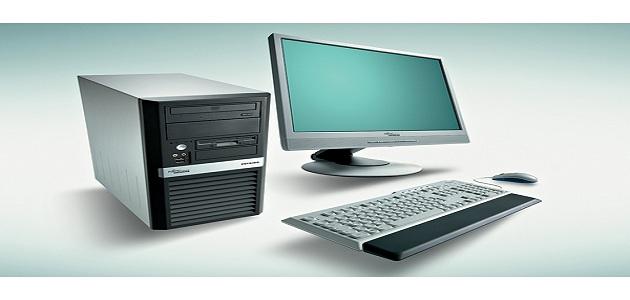 33الجهاز اللوحيالجهاز اللوحي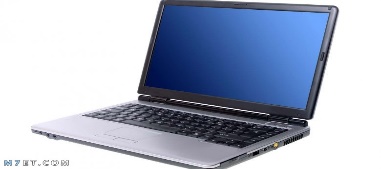 44الجهاز المحمولالجهاز المحمول55مشغلات العاب الفيديومشغلات العاب الفيديو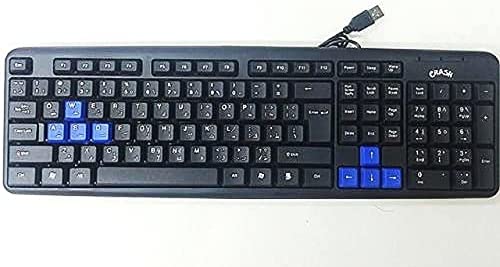 66لوحة المفاتيحلوحة المفاتيح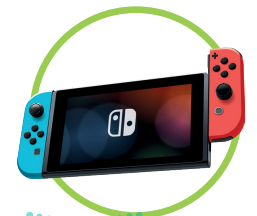 77مجلد اختصارمجلد اختصار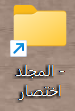 السؤال الرابع : ضع علامة (  ) أمام العبارة الصحيحة وعلامة (   ) أمام العبارة الخاطئةالسؤال الرابع : ضع علامة (  ) أمام العبارة الصحيحة وعلامة (   ) أمام العبارة الخاطئةالسؤال الرابع : ضع علامة (  ) أمام العبارة الصحيحة وعلامة (   ) أمام العبارة الخاطئةيتم نسخ الملف أكثر من مرة لكن المجلد ينسخ مرة واحدة(             )(             )الحاسب اللوحي أحد أنواع الحاسبات المنتشرة بكثرة في السنوات القليلة السابقة (             )(             )الحاسب المحمول خفيف الوزن ويمكن حمله بسهولة من مكان الى آخر(             )(             )المجلد في الحاسب نستطيع التخزين فيه عدد غير محدود من الملفات(             )(             )الملف له أنواع كثيرة منها ملف مستند وورد وصور ومستند عرض تقديمي وغيرها(             )(             )الحاسب المكتبي يتميز أن له أجزاء متنوعة متصلة ببعضها  (             )(             )الحاسب المكتبي سهل التحديث والتطوير وتغيير المتضرر من أجزاءه(             )(             )الحاسب المحمول صعب التطوير وتغيير المتضرر من أجزاءه(             )(             )الحاسب اللوحي لا يحتوي على لوحة مفاتيح ويتم ادخال البيانات عن طريق اللمس(             )(             )الهواتف الذكية تعتبر أجهزة حاسب مصغرة (             )(             )مشغلات الفيديو هي أجهزة تتيح لك اللعب بشكل جماعي أو فردي (             )(             )لوحة اللمس تعبر بديلاً للفأرة يمكنها التعرف على موضع أصابعك من المؤشر على الشاشة(             )(             )لوح الرسم أو المحول الرقمي يسمح برسم الصور يدوياً وله شعبية بين المصممين والرسامين(             )(             )كرة التتبع تشبه الفأرة المقلوبة ذات كرة كبيرة (             )(             )القرص الصلب هي جهاز التخزين الرئيس في الحاسب (             )(             )المعالج هو بمثابة العقل للحاسب (             )(             )القرص الصلب الخارجي يتميز بسعته التخزينية الكبيرة (             )(             )الماسح الضوئي وظيفته مسح الصور وادخالها داخل الحاسب الآلي(             )(             )نستطيع تغير اسم الملف ولكن المجلد لا يمكن تغيير اسمه(             )(             )بطاقة الذاكرة في الهاتف المحمول لا فائدة لها (             )(             )السؤال الخامس ضع علامة   أسفل الاختصارات من بين المجموعة التالية :  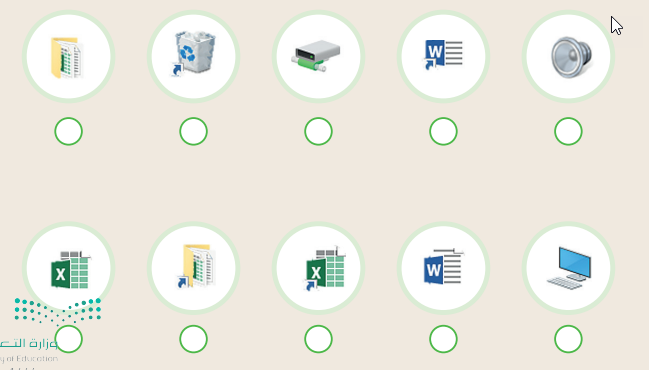 السؤال الخامس : ضع علامة    أسفل أجهزة التخزين  من بين المجموعة التالية :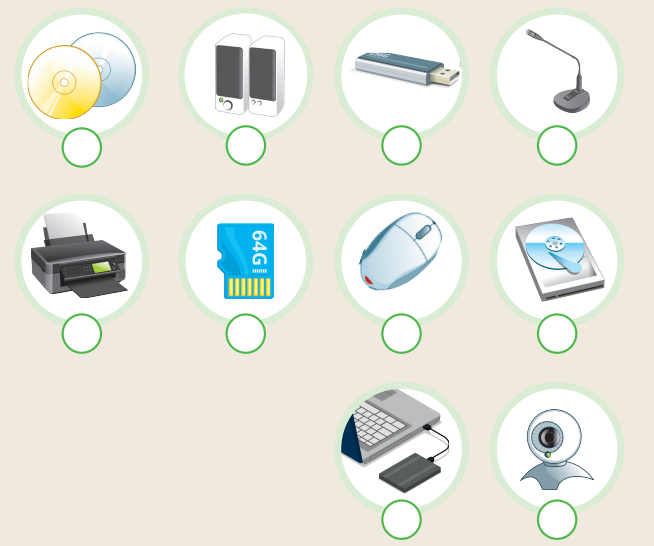 السؤال السادس : ضع دائرة حول المكونات الموجودة في وحدة النظام ( صندوق الحاسب المكتبي )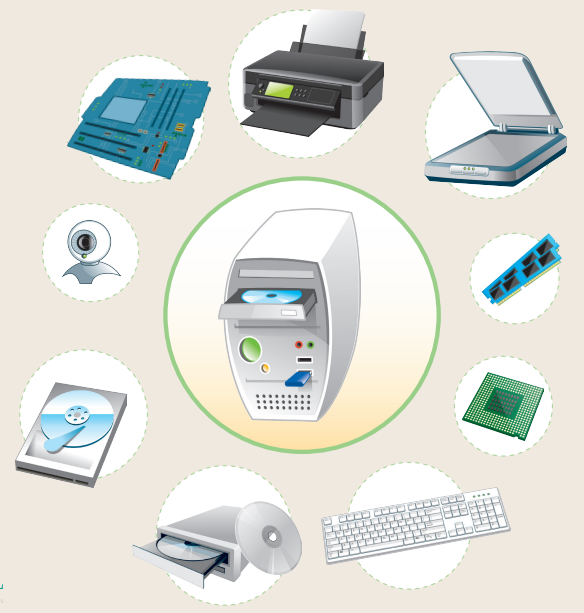 